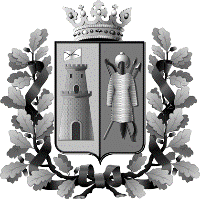 ПОСТАНОВЛЕНИЕ В соответствии с пунктом 10 статьи 24 Федерального закона от 12.06.2002 № 67-ФЗ «Об основных гарантиях избирательных прав и права на участие в референдуме граждан Российской Федерации», статьей 15, частью 9 статьи 21 Областного закона от 12.05.2016 № 525-ЗС «О выборах и референдумах в Ростовской области», Методическими рекомендациями по вопросам, связанным с выдвижением и регистрацией кандидатов, списков кандидатов на выборах в органы государственной власти субъектов Российской Федерации и органы местного самоуправления, утвержденными постановлением ЦИК России от 11.06.2014 № 235/1486-6, Методическими рекомендациями по приему и проверке подписных листов с подписями избирателей в поддержку выдвижения (самовыдвижения) кандидатов на выборах, проводимых в субъектах Российской Федерации, утвержденными постановлением ЦИК России от 13.06.2012 № 128/986-6, на основании постановления Избирательной комиссии Ростовской области от 13.09.2018 № 57-4 «О возложении полномочий окружных избирательных комиссий по подготовке и проведению дополнительных выборов депутатов Ростовской-на-Дону городской Думы шестого созыва по одномандатным избирательным округам на территориальные избирательные комиссии» Муниципальная избирательная комиссия города Ростова-на-ДонуП ОСТАНОВЛЯЕТ:Утвердить:1.1. Перечень документов, представляемых избирательными объединениями в избирательные комиссии при проведении дополнительных выборов депутатов Ростовской-на-Дону городской Думы шестого созыва по Ворошиловскому одномандатному избирательному округу № 3 и Первомайскому одномандатному избирательному округу № 18 (приложение № 1).1.2. Перечень документов, представляемых кандидатами в территориальные избирательные комиссии Ворошиловского и Первомайского районов города Ростова-на-Дону при проведении дополнительных выборов депутатов Ростовской-на-Дону городской Думы шестого созыва по Ворошиловскому одномандатному избирательному округу № 3 и Первомайскому одномандатному избирательному округу № 18 (приложение № 2). 1.3. Рекомендуемые формы избирательных документов, представляемых в избирательные комиссии при проведении дополнительных выборов депутатов Ростовской-на-Дону городской Думы шестого созыва по Ворошиловскому одномандатному избирательному округу № 3 и Первомайскому одномандатному избирательному округу № 18 (приложения №№ 3 – 16).Утвердить обязательные формы протоколов об итогах сбора подписей избирателей в поддержку выдвижения кандидата в депутаты Ростовской-на-Дону городской Думы шестого созыва по Ворошиловскому одномандатному избирательному округу № 3 и Первомайскому одномандатному избирательному округу № 18 (приложения № 17, № 18).Секретарю Муниципальной избирательной комиссии города Ростова-на-Дону И. В. Войцеховской направить настоящее постановление в территориальные избирательные комиссии Ворошиловского и Первомайского районов города Ростова-на-Дону для использования в работе.Секретарю Муниципальной избирательной комиссии города Ростова-на-Дону И. В. Войцеховской обеспечить размещение данного постановления на сайте Муниципальной избирательной комиссии города Ростова-на-Дону в информационно-телекоммуникационной сети «Интернет».Контроль за выполнением настоящего постановления возложить на председателя Муниципальной избирательной комиссии города Ростова-на-Дону А. В. Лосева. Председатель Муниципальнойизбирательной комиссии 					                    А. В. ЛосевСекретарь Муниципальнойизбирательной комиссии 				                   И. В. ВойцеховскаяМуниципальная избирательная комиссия города Ростова-на-Дону10 октября 2018 годаг. Ростов-на-Дону                          № 5-2О перечнях и формах документов, представляемых кандидатами и избирательными объединениями в избирательные комиссии при проведении дополнительных выборов депутатов Ростовской-на-Дону городской Думы шестого созыва 23 декабря 2018 года